Supplementary Figure 4: Example of Arby’s Control Tweet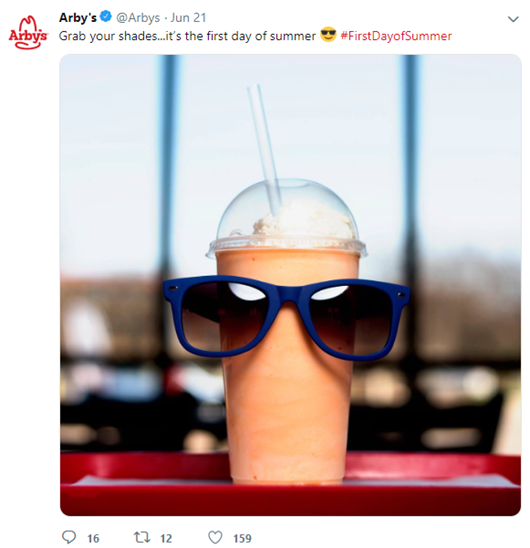 